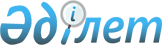 Об утверждении Правил эксплуатации судоходных водных путей
					
			Утративший силу
			
			
		
					Постановление Правительства Республики Казахстан от 27 мая 2005 года N 527. Утратило силу постановлением Правительства Республики Казахстан от 31 октября 2015 года № 870      Сноска. Утратило силу постановлением Правительства РК от 31.10.2015 № 870 (вводится в действие по истечении десяти календарных дней после дня его первого официального опубликования).      Примечание РЦПИ!

      В соответствии с Законом РК от 29.09.2014 г. № 239-V ЗРК по вопросам разграничения полномочий между уровнями государственного управления см. приказ Министра сельского хозяйства Республики Казахстан от 2 июня 2015 года № 19-2/510.      В соответствии с Водным кодексом Республики Казахстан от 9 июля 2003 года и Законом Республики Казахстан от 6 июля 2004 года "О внутреннем водном транспорте" Правительство Республики Казахстан  ПОСТАНОВЛЯЕТ: 

      1. Утвердить прилагаемые Правила эксплуатации судоходных водных путей. 

      2. Настоящее постановление вводится в действие по истечении десяти календарных дней со дня его первого официального опубликования.        Премьер-Министр 

      Республики Казахстан Утверждены              

постановлением Правительства      

Республики Казахстан          

от 27 мая 2005 года N№527       

  Правила эксплуатации судоходных водных путей  

  1. Общие положения 

         1. Настоящие Правила эксплуатации судоходных водных путей (далее - Правила) разработаны в соответствии с  Водным кодексом Республики Казахстан от 9 июля 2003 года и Законом Республики Казахстан от 6 июля 2004 года "О внутреннем водном транспорте" и определяют порядок эксплуатации судоходных водных путей Республики Казахстан. 

      2. Действие настоящих Правил распространяется на водные пути, открытые для судоходства согласно  перечню судоходных водных путей, открытых для судоходства, утверждаемому Правительством Республики Казахстан. 

      3. Судоходные водные пути предназначены для перевозки пассажиров, багажа, грузов и почтовых отправлений, буксировки судов, плотов и иных плавучих объектов, проведения поисков, разведки и добычи полезных ископаемых, рыбных и иных промыслов, строительных, путевых, гидротехнических, подводно-технических и других подобных работ, лоцманской проводки судов, спасательных операций, осуществления мероприятий по охране водных объектов, защите их от загрязнения и засорения, подъема затонувшего имущества, санитарного и другого контроля, проведения научных исследований, учебных, спортивных, культурных и иных целей. 

      4. В настоящих Правилах используются понятия, предусмотренные  Законом Республики Казахстан от 6 июля 2004 года "О внутреннем водном транспорте" и следующие понятия: 

      земснаряд - судно, предназначенное для проведения дноуглубительных работ в целях обеспечения безопасного плавания судов и иных плавучих объектов; 

      лимитирующий перекат - участок судового хода с определенными ограничениями по габаритам и осадке для судов и составов, требующий проведения путевых работ; 

      навигационное ограждение - средства навигационного оборудования, выставляемые на судоходных водных путях для указания их сложности, габаритов судового хода, наличия подводных препятствий и обеспечивающие безопасность судоходства; 

      план русловой партии - план изыскательских работ, который включает в себя гидрографические, геодезические, геологические, дноуглубительные, научно-изыскательские и другие работы на определенный период, утверждаемый предприятиями уполномоченного органа (далее - предприятия); 

      промерные работы - измерение глубины судового хода; 

      тральные работы - работы по очистке или проверке заданных габаритов судоходных водных путей при помощи трала.  

  2. Содержание судоходных водных путей 

      5. Содержание судоходных водных путей осуществляется в целях обеспечения безопасного движения судов и их составов.

      5-1. Содержание судоходных водных путей не требуется при условиях:

      1) если оба берега судоходного водного пути являются ходовыми и движение судов возможно по всей ширине русла (в этом случае навигационные знаки могут не выставляться); 

      2) если по всей протяженности судоходного водного пути отсутствуют лимитирующие перекаты и не имеется ограничений по габаритам и осадке для судов и составов. 

       Сноска. Раздел 2 дополнен пунктом 5-1 постановлением Правительства РК от 29 декабря 2006 года N  1318 . 

      6. Проведение путевых работ, в том числе работ по устройству и содержанию рейдов в портах, находящихся в государственной собственности, и подходов к причалам этих портов, а также содержание судоходных гидротехнических сооружений осуществляются предприятиями. 

      7. Проведение путевых работ на подходах к портам (не указанным в пункте 7 настоящих Правил), а также в пунктах отстоя осуществляется их владельцами по согласованию с уполномоченным органом. 

      8. Работы по содержанию внутренних водных путей и судоходных гидротехнических сооружений на них осуществляются без специальных разрешений на проведение путевых работ. 

      9. Разработка лимитирующих перекатов земснарядами производится только по планам русловых партий, не допуская просадки русла реки. 

      10. Надзор за состоянием внутренних водных путей осуществляется территориальными подразделениями уполномоченного органа (далее - территориальные подразделения) путем регулярных осмотров судоходных водных путей, не менее двух раз в навигацию.  

  3. Габариты судоходных водных путей 

      11. На судоходных водных путях предприятиями обеспечиваются гарантированные габариты судового хода (глубина, ширина, радиус закругления его оси).

      12. Габариты судов (длина, ширина, надводный габарит, осадка) и их скорость должны соответствовать техническим данным водного пути и судоходных шлюзов согласно приложению к настоящим Правилам.  

  4. Навигационное ограждение судоходных водных путей 

     13. Навигационное ограждение судоходных водных путей предназначено для создания безопасных условий плавания судов и обеспечения сохранности искусственных сооружений на внутренних водных путях.

      14. Содержание навигационного ограждения судоходных водных путей выполняется предприятиями и заключается в проведении работ по выставлению и обслуживанию средств навигационного оборудования. Предприятия извещают судоводителей о состоянии и изменении путевых условий. 

      15. Устройство и содержание знаков (стационарных и плавучих) и огней судоходной сигнализации на железнодорожных, автодорожных, коммунальных и наплавных мостах, подводных и воздушных переходах, водозаборах и водовыпусках, предназначенных для их сохранности и создания безопасных условий плавания судов, производятся владельцами этих сооружений. 

      16. Устройство и содержание навигационного ограждения на водных подходах и акваториях портов, причалов, затонов, рейдов и других участков водных путей обособленного пользования производятся владельцами этих искусственных сооружений и организациями, в пользовании которых находятся эти акватории и участки водных путей по согласованию с уполномоченным органом. 

      17. Навигационные огни на береговых и плавучих знаках должны действовать при горизонтальной освещенности, составляющей не менее 40-100 люкс, что соответствует середине гражданских сумерек (при положении солнца на 3 градуса ниже горизонта). 

      Навигационные огни на сооружениях должны действовать в период ограниченной видимости. 

      18. Не допускаются пользование сигнальными знаками водного пути для ошвартовки или вывода судов или плавучих средств, а также повреждение этих знаков. 

      19. Каждый судоводитель извещает соответствующее предприятие о всех неисправностях, замеченных на сигнальных знаках пути (потухший огонь, перемещение бакена, буя, повреждение знака). 

      20. Предприятия составляют акты на все случаи повреждения ограждения внутренних водных путей, порчи перекатов вследствие несоответствия габаритов составов и объявленных габаритов пути и направляют их в территориальные подразделения, которые принимают необходимые меры по их устранению. Приложение            

к Правилам эксплуатации     

судоходных водных путей     

         Соотношение габаритов судов и водного пути          Минимальные запасы воды (в сантиметрах),

          под днищем на судоходных водных путях       Примечание: 

 

      1. Значение запасов показывает разницу между объявленной глубиной на лимитирующем перекате и наибольшей осадкой судна. 

 

      2. При прохождении лимитирующих по глубине перекатов судоводителями учитываются явления просадки и принимаются меры для ее уменьшения путем снижения скорости судна или привлечения вспомогательного буксировщика, при недостаточности этих мер - путем соответствующего уменьшения осадки (загрузки). 

           Запасы воды (в сантиметрах) под днищем в судоходных шлюзах  

  Запасы по ширине и длине судоходного шлюза        В судоходном шлюзе шириной до 10 метров запас между бортом судна (по наибольшей ширине) и стенкой судоходного шлюза должен быть 0,2 метра со стороны каждого борта в судоходном шлюзе шириной до 18 метров - соответственно 0,4 метра, свыше 18 метров - 0,5 метра. 

      Длина одиночного судна (состава судов) при прохождении судоходного шлюза должна быть меньше полезной длины его камеры: в судоходном шлюзе длиной до 50 метров - на 1 метр, длиной от 51 до 100 метров  -  на   2   метра, от 101 до 150 метров - на 4 метра, от 151 до 210 метра - на 6 метров и в судоходном шлюзе длиной свыше 210 метров - на 10 метров. 
					© 2012. РГП на ПХВ «Институт законодательства и правовой информации Республики Казахстан» Министерства юстиции Республики Казахстан
				Глубина 

водного 

пути Для всех судов Для всех судов Глубина 

водного 

пути При песчаном и 

галечном грунте При 

каменистом 

грунте Менее 150 10 15 150-300 15 20 Более 300 20 25 Глубина заложения  

порога Запас воды на пороге 

в судоходном шлюзе каменном 

или бетонном До 100 - Свыше 100 - До 250 25 Свыше 250 40 